Αι      αι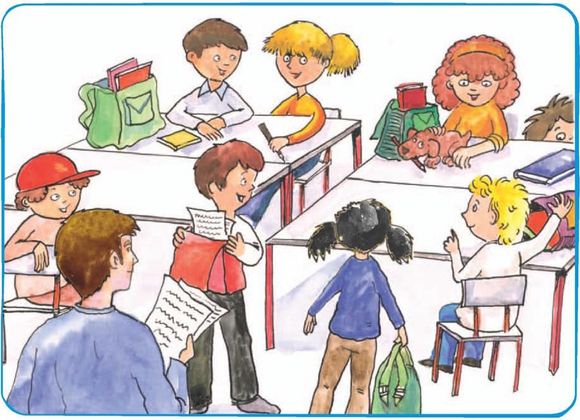 Τα παιδιά είναι στην τάξηΔάσκαλος:	Παιδιά, τι βλέπω! Έχουμε ένα νέο μαθητή;
Ένας σκύλος κάθεται στο θρανίο!Στέλιος:     	Εσύ τον έφερες, Έλενα;Έλενα: 	Ναι. Δάσκαλος:        Πώς τον λένε;Έλενα:               Αιμίλιο.Αλέξανδρος: 	Του αρέσει να παίζει παιχνίδια;Λεωνίδας: 	Ναι, παίζει ποδόσφαιρο.Αδάμος: 		Ωραία, μας αρέσει το ποδόσφαιρο!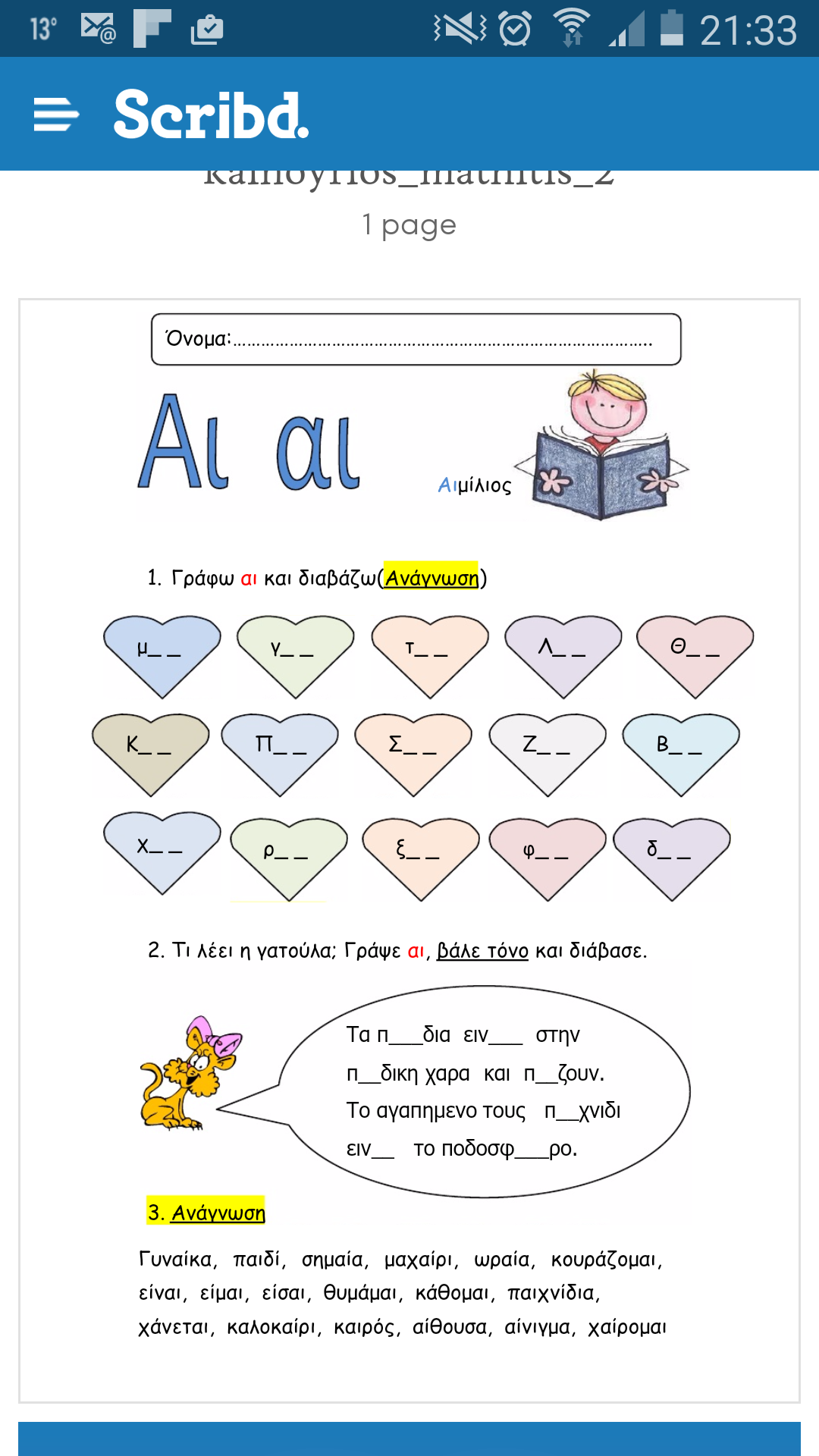 1. Γράφω Αι και αι.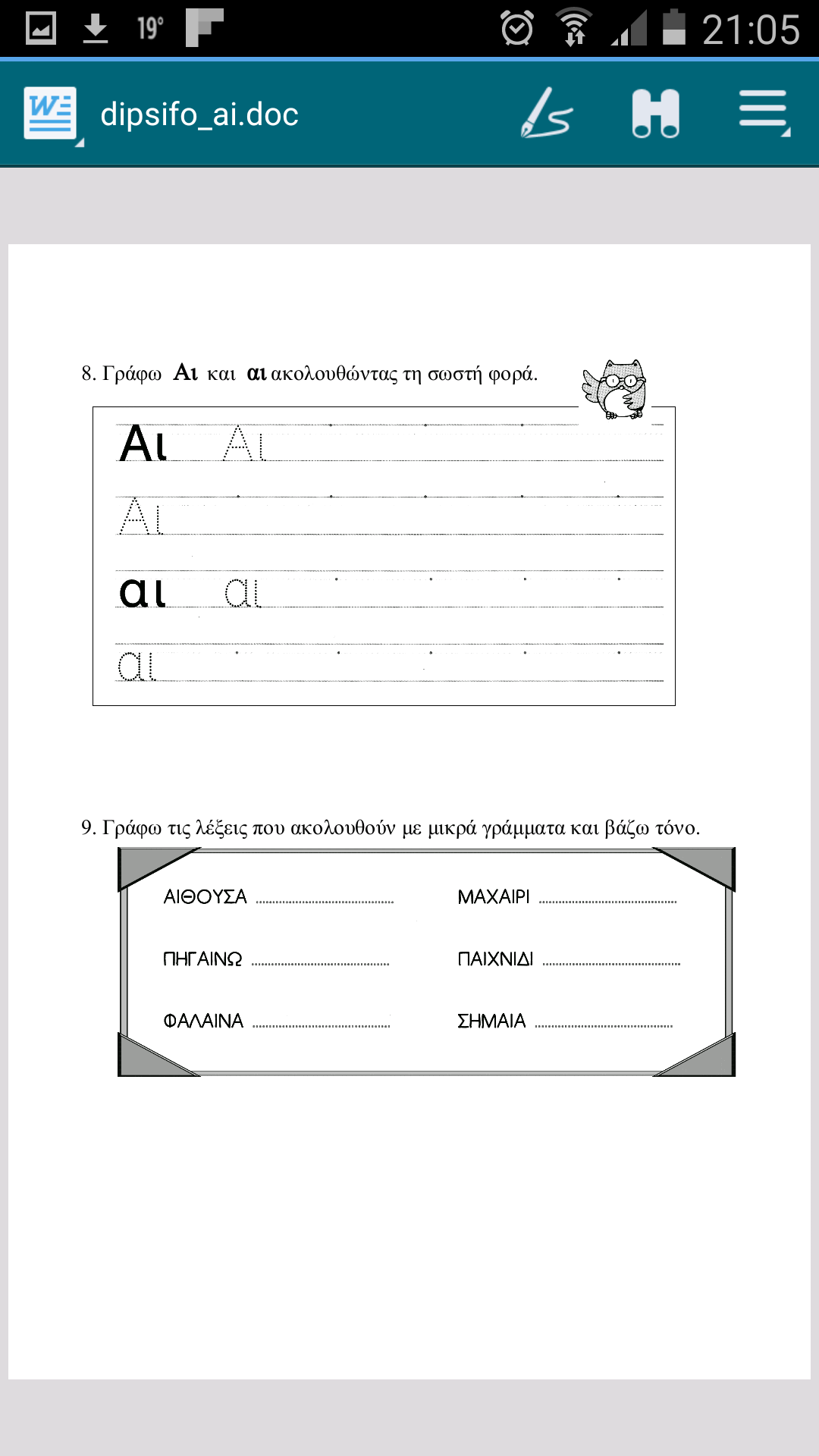 2. Τι κάνουν τα παιδιά; Γράφω αι ή αί και διαβάζω.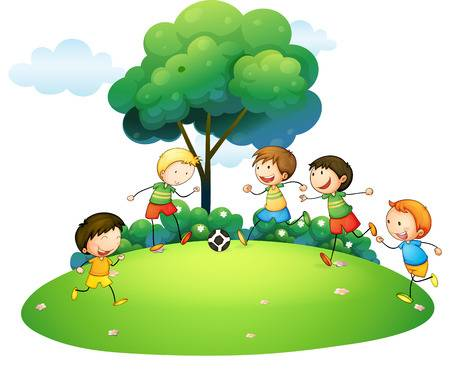 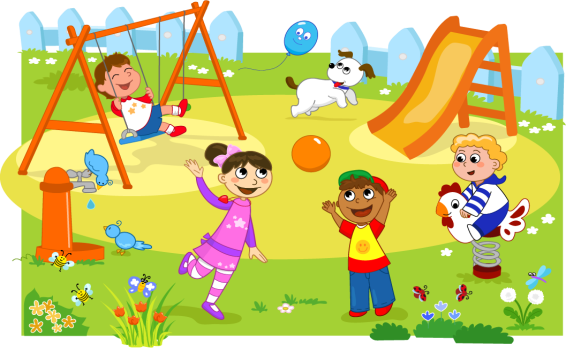 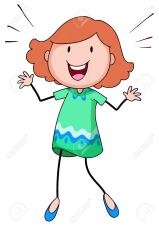 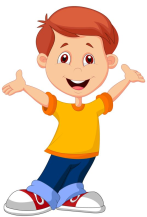 3. Γράφω τις λέξεις με μικρά γράμματα:ΤΑ ΠΑΙΔΙΑ        	 	 ...............................		ΤΑ ΠΑΙΧΝΙΔΙΑ   		 ...............................ΤΟ ΠΟΔΟΣΦΑΙΡΟ	 ...............................ΠΑΙΖΩ			 ...............................4. Κόβω τις εικόνες (βλ. Παράρτημα) και τις βάζω κάτω από τη σωστή λέξη στον πίνακα που ακολουθεί:Παράρτημα – εικόνες: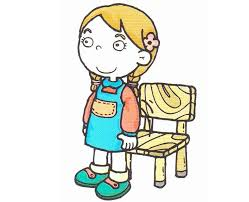 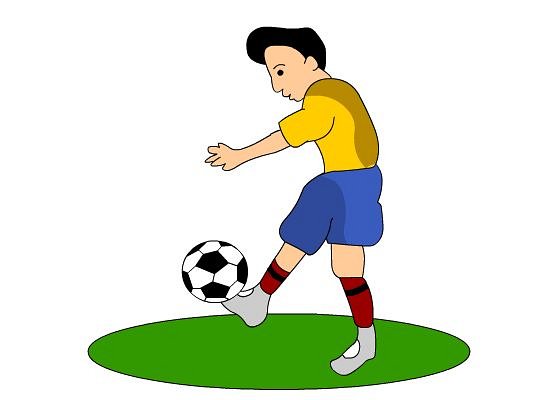 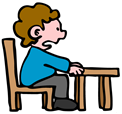 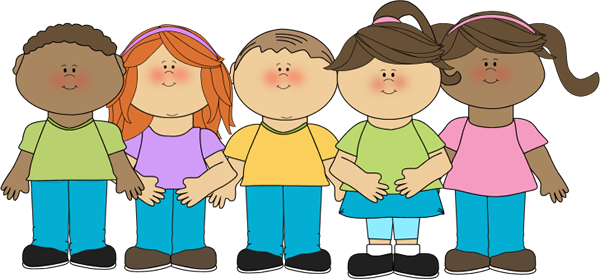 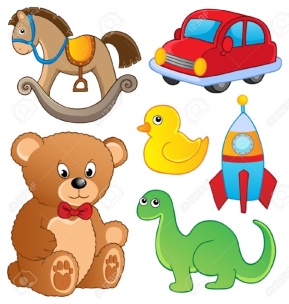 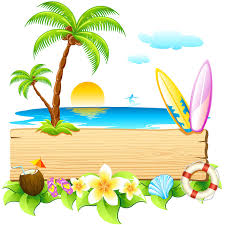 τα παιχνίδιαστέκομαιτα παιδιάτο καλοκαίριτο ποδόσφαιροκάθομαι